 Baylor International Academy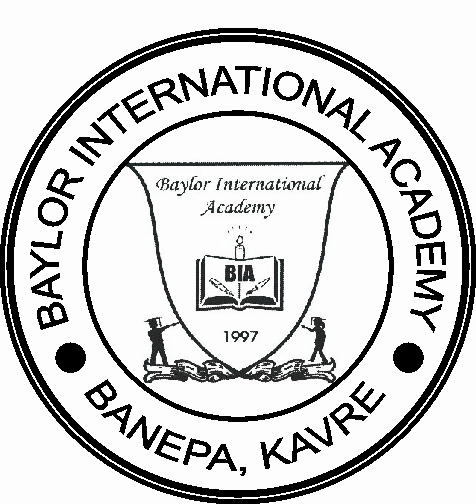 Higher Secondary SchoolBanepa- 10, KavreEstd. - 2053 (1997)	         Date: - 2072-11-27Routine and Syllabus for Final Examination-2016CLASS-Two (2)cfb/0fLo cljefjs Ho",tn pNn]lvt s'/fx?df Wofg lbg'x'g cg'/f]w ub{5' .!=r}q dlxgf ;Ddsf] ;Dk"0f{ afFsL z'Ns r}q * ut] leq e'QmfgL ul/lbg'eO{ clgjfo{ ?kdf k|j]z kq  lnOlbg'x'g cg'/f]w ub{5f}F .@= k|j]z kq ljgf ljBfyL{nfO{ k/LIffdf ;fd]n ug{ g;lsg] s'/f cjut u/fpFb5f}F .#= k/LIffsf] ;dodf @M#) df 5'§L x'g]5 .$= !) ut] k/LIffsf] tof/Lsf nflu ljbf lbOg]5 . %= ;a} k|of]ufTds k/LIffx? Rf}qsf] klxnf] ;ftfdf x'g]5g\ .^= of] k/LIffsf] k/LIffkmn @)&@ r}q @& ut] laxfg !!M)) b]lv !M)) ah] ;Dd k|sfzg ul/g] 5 . cleefjs :jo+n] cfˆgf afnaflnsf;Fu} pkl:yt eO{ tf]lsPsf] ;do leqdf g} k/LIffkmn ;+sng ug'{kg]{5 cGoyf l9nf pkl:ylt xFbf kg{hfg] c;'ljwf k|lt   ljb\ofno kl/jf/ Ifdfk|fyL{ 5 .	       wGoafb .		  ……………………..		                                                               ………………   cleefjs                                                                                                                                                 PrincipalDateSubjectSyllabus2072/12/11English•  Doctor’s Fleming.                                             •A Childs’s Christmas dream.• The Tulip Fairies.                                               •  My favorite fruit.• A bag full of money.                                          • Opposite words, make sentences.• The king’s choice                                               •   Write paragraph # word meanings.2072/12/12Science•  A green world                                                 •. Our food.             • Air                                                                   • Housing &clothing• Water                                                                • Safety.• Rocks & minerals• Sunlight and shadow.• Bones and muscles.2072/12/14Grammar•Noun I                                                                  • Tense (Present/Past)• Noun II                                                                •  Contraction /Preposition/Conjunction.• Noun III                                                               •   Opposite/Make sentences            • Adjectives2072/12/14G.KEx: 5, 9, 10, 12 ,16 ,17, 19 ,22 ,23 ,30 ,31 ,34 ,35 ,39 ,44 ,452072/12/15NepaliKff7 $=k[YjLgf/fo0f zfx ^= xfd|f] k[YjL *=Ct'x? !!= lbzf kQf nufpg] tl/sf !$=cfdfa'afnfO{ lrÝL !%= cf–cfˆgf] OR5f !^=xfd|f] rf}w c~rn-Jofs/0f,s/0f,cs/0f,jrg,lnªu,kof{ofjfrL zAb,pN6f] cy{ lbg] zAb_2072/12/16Health• Clean body -Healthy body                              • Cleanliness around you.     • Your brain and your body                              •  Good food –good • Beware of diseases                                          • Good habits.2072/12/16Computer•  Know your computer.                              • Working with windows.•. Fun with MS= paint.                                • Introduction to Ms= word.2072/12/17Maths3. Basic preparation III                                       •  Devanagari number.6. More addition & subtraction                           • 4- Digit numbers.16. More multiplication                                      •  More division18. More fraction     19. More measurement      • Geometry.2072/12/18SocialUnit 2                                                            Unit- 3                       Unit-7    1-A neighborhood.                                     1- Social problem   1-Our economics activities2- Our society and the clothes                   Unit-5                      3- Use of local goods.                     3- Foods and festivals                                  Our earth               4- Social workers                                         